ITU-T SG9 thanks CCT (SCV, CCV and ITU-D participants) and ITU-T SG2 for comments to our terminology definitions. We discussed ITU-T SG2 suggestions and would like to encourage all the Questions of SG9 to take ITU-T SG2 comments on terminologies into consideration to improve the consistency with M.60 and reduce multiple definitions.Taking this opportunity, ITU-T SG9 is pleased to inform that we reached the status “AAP consent” for the revised Recommendation ITU-T J.1, in which the terms and definitions in force in J-series Recommendations published in this study period by 2019 are compiled.__________________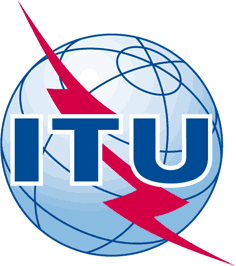 INTERNATIONAL TELECOMMUNICATION UNIONTELECOMMUNICATION
STANDARDIZATION SECTORSTUDY PERIOD 2017-2020INTERNATIONAL TELECOMMUNICATION UNIONTELECOMMUNICATION
STANDARDIZATION SECTORSTUDY PERIOD 2017-2020INTERNATIONAL TELECOMMUNICATION UNIONTELECOMMUNICATION
STANDARDIZATION SECTORSTUDY PERIOD 2017-2020INTERNATIONAL TELECOMMUNICATION UNIONTELECOMMUNICATION
STANDARDIZATION SECTORSTUDY PERIOD 2017-2020INTERNATIONAL TELECOMMUNICATION UNIONTELECOMMUNICATION
STANDARDIZATION SECTORSTUDY PERIOD 2017-2020INTERNATIONAL TELECOMMUNICATION UNIONTELECOMMUNICATION
STANDARDIZATION SECTORSTUDY PERIOD 2017-2020SCV-TD122SCV-TD122SCV-TD122INTERNATIONAL TELECOMMUNICATION UNIONTELECOMMUNICATION
STANDARDIZATION SECTORSTUDY PERIOD 2017-2020INTERNATIONAL TELECOMMUNICATION UNIONTELECOMMUNICATION
STANDARDIZATION SECTORSTUDY PERIOD 2017-2020INTERNATIONAL TELECOMMUNICATION UNIONTELECOMMUNICATION
STANDARDIZATION SECTORSTUDY PERIOD 2017-2020INTERNATIONAL TELECOMMUNICATION UNIONTELECOMMUNICATION
STANDARDIZATION SECTORSTUDY PERIOD 2017-2020INTERNATIONAL TELECOMMUNICATION UNIONTELECOMMUNICATION
STANDARDIZATION SECTORSTUDY PERIOD 2017-2020INTERNATIONAL TELECOMMUNICATION UNIONTELECOMMUNICATION
STANDARDIZATION SECTORSTUDY PERIOD 2017-2020SCVSCVSCVINTERNATIONAL TELECOMMUNICATION UNIONTELECOMMUNICATION
STANDARDIZATION SECTORSTUDY PERIOD 2017-2020INTERNATIONAL TELECOMMUNICATION UNIONTELECOMMUNICATION
STANDARDIZATION SECTORSTUDY PERIOD 2017-2020INTERNATIONAL TELECOMMUNICATION UNIONTELECOMMUNICATION
STANDARDIZATION SECTORSTUDY PERIOD 2017-2020INTERNATIONAL TELECOMMUNICATION UNIONTELECOMMUNICATION
STANDARDIZATION SECTORSTUDY PERIOD 2017-2020INTERNATIONAL TELECOMMUNICATION UNIONTELECOMMUNICATION
STANDARDIZATION SECTORSTUDY PERIOD 2017-2020INTERNATIONAL TELECOMMUNICATION UNIONTELECOMMUNICATION
STANDARDIZATION SECTORSTUDY PERIOD 2017-2020Original: EnglishOriginal: EnglishOriginal: EnglishQuestion(s):Question(s):Question(s):Virtual, 3 June 2020Virtual, 3 June 2020Virtual, 3 June 2020TD(Ref.: SG9-LS106)TD(Ref.: SG9-LS106)TD(Ref.: SG9-LS106)TD(Ref.: SG9-LS106)TD(Ref.: SG9-LS106)TD(Ref.: SG9-LS106)TD(Ref.: SG9-LS106)TD(Ref.: SG9-LS106)TD(Ref.: SG9-LS106)TD(Ref.: SG9-LS106)Source:Source:Source:ITU-T SG9ITU-T SG9ITU-T SG9ITU-T SG9ITU-T SG9ITU-T SG9ITU-T SG9Title:Title:Title:LS/r on comments from ITU-T SG2 on ITU-T J.1 (SCV-LS28) [to SCV/CCV, ITU-T SG2]LS/r on comments from ITU-T SG2 on ITU-T J.1 (SCV-LS28) [to SCV/CCV, ITU-T SG2]LS/r on comments from ITU-T SG2 on ITU-T J.1 (SCV-LS28) [to SCV/CCV, ITU-T SG2]LS/r on comments from ITU-T SG2 on ITU-T J.1 (SCV-LS28) [to SCV/CCV, ITU-T SG2]LS/r on comments from ITU-T SG2 on ITU-T J.1 (SCV-LS28) [to SCV/CCV, ITU-T SG2]LS/r on comments from ITU-T SG2 on ITU-T J.1 (SCV-LS28) [to SCV/CCV, ITU-T SG2]LS/r on comments from ITU-T SG2 on ITU-T J.1 (SCV-LS28) [to SCV/CCV, ITU-T SG2]Purpose:Purpose:Purpose:LIAISON STATEMENTLIAISON STATEMENTLIAISON STATEMENTLIAISON STATEMENTLIAISON STATEMENTLIAISON STATEMENTLIAISON STATEMENTLIAISON STATEMENTLIAISON STATEMENTFor action to:For action to:For action to:For action to:For action to:----For comment to:For comment to:For comment to:For comment to:For comment to:----For information to:For information to:For information to:For information to:For information to:SCV/CCV ; ITU-T SG2SCV/CCV ; ITU-T SG2SCV/CCV ; ITU-T SG2SCV/CCV ; ITU-T SG2Approval: Approval: Approval: Approval: Approval: ITU-T SG9 meeting (E-meeting, 23 April 2020)ITU-T SG9 meeting (E-meeting, 23 April 2020)ITU-T SG9 meeting (E-meeting, 23 April 2020)ITU-T SG9 meeting (E-meeting, 23 April 2020)Deadline:Deadline:Deadline:Deadline:Deadline:N/AN/AN/AN/AContact:Contact:Contact:Contact:Contact:Contact:Satoshi Miyaji
KDDI Corporation
JapanSatoshi Miyaji
KDDI Corporation
JapanSatoshi Miyaji
KDDI Corporation
JapanSatoshi Miyaji
KDDI Corporation
JapanKeywords:ITU-T J.1, M.60Abstract: